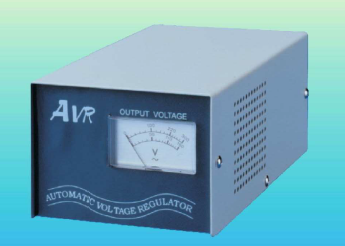 一.ND全電子式穩壓器(單相)電氣規格二.ND全電子式穩壓器(單相)功能及特點1.體積小、重量輕體積小、重量輕，外型美觀。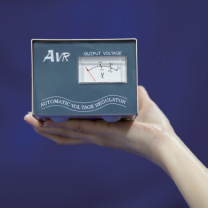 2.工業級輸出插座使用工業級耐燃防火輸出插座，相對安全。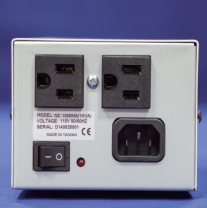 3.具雷擊保護具備雷擊突波保護元件以保護設備。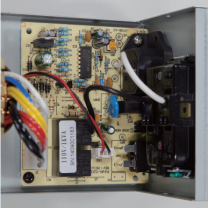 4.低頻不干擾以低頻設計，不會振盪干擾設備。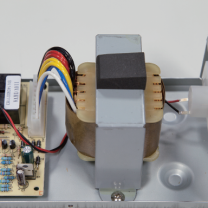 5.具輸出電壓錶指示目前輸出電壓值。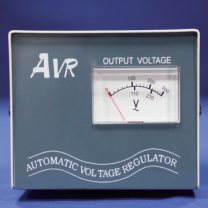 POWER電力網寶膺企業有限公司TEL︰02-2910-0100    FAX︰02-2918-8081http://www.001a.com.tw  e-mail:power@001a.com.tw穩壓器AVR  電力變壓器 不斷電系統UPS  絕緣耐壓機 電壓調整器整廠穩壓系統 標準電源 直流電源型    號型    號ND-500MND-1000MND-1500M容    量容    量500VA/400W1KVA/800W1.5KVA/1.2KW輸入額定電壓1ψ2W 100/110/115/120VAC或200/220/230/240VAC1ψ2W 100/110/115/120VAC或200/220/230/240VAC1ψ2W 100/110/115/120VAC或200/220/230/240VAC輸入電壓範圍-14%～+14%-14%～+14%-14%～+14%輸入頻    率47Hz～63Hz47Hz～63Hz47Hz～63Hz輸出電壓範圍≦6%≦6%≦6%輸出美式插座2個(採用工業級插座，非塑膠不熔化)2個(採用工業級插座，非塑膠不熔化)2個(採用工業級插座，非塑膠不熔化)輸出整機效率＞97%(滿載)＞97%(滿載)＞97%(滿載)輸出超載能力200%維持5秒以上200%維持5秒以上200%維持5秒以上輸出失 真 率無失真(和輸入波形相同)無失真(和輸入波形相同)無失真(和輸入波形相同)輸出功率因素0.80.80.8顯示LED有(電源指示燈)有(電源指示燈)有(電源指示燈)顯示輸出電壓錶有(指針式)有(指針式)有(指針式)保護過載、短路有(自動復歸)有(自動復歸)有(自動復歸)保護雷擊、突波有(4500A,8/20us)有(4500A,8/20us)有(4500A,8/20us)安規認證安規認證通過CE認證通過CE認證通過CE認證環境溫度0∘C～40∘C0∘C～40∘C0∘C～40∘C環境濕度0%～95%(未凝結)0%～95%(未凝結)0%～95%(未凝結)環境噪音40db(距離1米處)40db(距離1米處)40db(距離1米處)外觀淨重(KGS)1.622.4外觀尺寸WxHxD(cm)11x9x2111x9x2111x9x21